HMIS ID#: ___________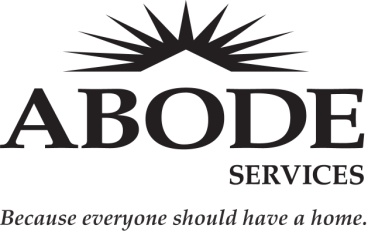 Participant Name (HoH): _________________________________________________ 	      Participant Address (where they are moving to): ________________________________________________________City: ______________________________________		State: ______		Zip: ___________________Case Manager/Agency: ________________________________	Contact phone number: _____________________Staff Summary of AssistancePlease briefly explain the housing solution (and financial need, if applicable) and communication that has taken place with all parties to confirm the housing option.____________________________________________________________________________________________________________________________________________________________________________________________________________________________________________________________________________________________________________________________________________________________________________________________________________________________________________________________________________________________________________________________________________________________________________________________________________________________________________________________________________________________________________________________________________________________________________________________________________________________________________________________________________________________________________________________________________________________________________________________________________________RUSH: FINANCIAL ASSISTANCE REQUESTComplete next section only when a household needs financial assistance to exit to housing
Date Needed: _______________	 Mail	  Hold for pickup @ 1156 N. 4th Street by: ________________________Total Amount Requested: $______________________Check Payable to: _______________________________________________________________________________Address of check recipient: _________________________________________________________________________  City: ______________________________________		State: ______		Zip: ___________________Phone #: ___________________________Note: All requests for “Other” types must be directly connected to a safe housing option outside of the homeless response system
Signature of Staff Making Request: _____________________________________	Date: _______________
Signature of JDOC Manager:    _________________________________________	Date: _______________Documentation attached to this request:  Participant Acknowledgement (required)	
  W-9 (required)  Intent to Rent Letter  Written confirmation from person receiving funds (example might be an email from the aunt a household is going to move in with, stating she agrees to let the household move in)  Screenshot of Anticipated Expense (please specify; example may be a screenshot of household’s preferred bus ticket) ____________________________________________________________________________________________________________________________________________________________________________________________________  Other (specify) _______________________________________________________________________________________________________________________________________________________________________________________________________________________________________________________________________________________ABODE SIGNATURES ONLYSignature of Abode Supervisor Authorizing: __________________________________	Date: _______________Abode Services Administration Approval: ____________________________________	Date: _______________TYPE OF ASSISTANCEAMOUNT OF ASSISTANCE  Child Care Assistance:$  Education or Employment Supplies:$  Legal Fees/IDs/Background Checks:$  Moving Costs:$  Pet Related Costs:$  Rental Assistance:$  Security Deposit:$  Transportation Assistance:$  Utility Assistance:$  Other Financial Assistance (please specify) :$